В соответствии с Федеральным законом от 25 декабря . № 273-ФЗ "О противодействии коррупции", Федеральным законом от 02 марта . № 25-ФЗ «О муниципальной службе в Российской Федерации», Указом  Президента Российской Федерации  от  08.03.2015 N 120 "О внесении изменений в некоторые акты Президента Российской Федерации по вопросам противодействия коррупции", Указом Президента Российской Федерации от 1 июля . № 821 "О комиссиях по соблюдению требований к служебному поведению федеральных государственных служащих и урегулированию конфликта интересов", Указом Президента Российской Федерации от 21 июля . № 925 "О мерах по реализации отдельных положений Федерального закона "О противодействии коррупции", во исполнение Указа губернатора Пермского края от 24 августа . № 59 "О комиссиях по соблюдению требований к служебному поведению государственных гражданских служащих Пермского края и урегулированию конфликта интересов и о внесении изменений в отдельные указы губернатора Пермского края", Совет депутатов РЕШАЕТ:1. Утвердить Положение о комиссии по соблюдению требований к служебному поведению муниципальных служащих Совета депутатов Майского сельского поселения и урегулированию конфликта   интересов согласно Приложению 1.2. Состав комиссии по соблюдению требований к служебному поведению муниципальных служащих Совета депутатов Майского сельского поселения и урегулированию конфликта утвердить согласно Приложению 2.3. Решение c приложениями подлежит опубликованию в специальном выпуске «Официальные материалы органов местного самоуправления Майского сельского поселения» газеты «Майский вестник.4. Контроль за выполнением решения возложить на комиссию по социальной политике и социальной защите населения Совета депутатов Майского сельского поселения (Бабкина С.В.). Приложение 1к решению Совета депутатовМайского сельского поселенияОт 20.04.2016 года № 09Положениео комиссии  по соблюдению требований к служебному поведению муниципальных служащих Совета депутатов Майского сельского поселения и урегулированию конфликта интересов1. Настоящим Положением определяется порядок формирования и деятельности комиссии по соблюдению требований к служебному поведению муниципальных служащих Совета депутатов Майского сельского поселения и урегулированию конфликта интересов  (далее - комиссия), образуемая  в соответствии с Федеральным законом от 25 декабря . N 273-ФЗ "О противодействии коррупции".2. Комиссия в своей деятельности руководствуется Конституцией Российской Федерации, федеральными конституционными законами, Федеральными законами от 25 декабря 2008 г. № 273-ФЗ «О противодействии коррупции», от 2 марта 2007 г. № 25-ФЗ «О муниципальной службе в Российской Федерации», иными федеральными законами, актами Президента Российской Федерации и Правительства Российской Федерации, Указом Губернатора Пермского края от 19 июля 2012 г. № 44 «О мерах по реализации отдельных положений законодательства Российской Федерации в сфере противодействия коррупции на муниципальной службе в Пермском крае», настоящим Положением.3. Основной задачей комиссии является содействие органов местного самоуправления Майского сельского поселения:а) в обеспечении соблюдения муниципальными служащими Совета депутатов Майского сельского поселения (далее - муниципальные служащие) ограничений и запретов, требований о предотвращении или урегулировании конфликта интересов, а также в обеспечении исполнения ими обязанностей, установленных Федеральным законом от 25 декабря . N 273-ФЗ "О противодействии коррупции", другими федеральными законами (далее - требования к служебному поведению и (или) требования об урегулировании конфликта интересов);б) в осуществлении в Совете депутатов Майского сельского поселения мер по предупреждению коррупции.4. Комиссия рассматривает вопросы, связанные с соблюдением требований к служебному поведению и (или) требований об урегулировании конфликта интересов, в отношении муниципальных служащих, замещающих должности муниципальной службы (далее – должности муниципальной службы), в Совете депутатов Майского сельского поселения. 5. Комиссия образуется решениемСовета депутатов Майского сельского поселения. Решением утверждается также состав комиссии и порядок ее работы.В состав комиссии входят председатель комиссии, его заместитель, замещающие должности муниципальной службы, секретарь и члены комиссии. Все члены комиссии при принятии решений обладают равными правами. В отсутствие председателя комиссии его обязанности исполняет заместитель председателя комиссии.6. Число членов комиссии, не замещающих должности муниципальной службы Совета депутатовМайского сельского поселения, а так же не являющиеся депутатами Совета депутатов Майского сельского поселения, должно составлять не менее одной четверти от общего числа членов комиссии.7. Состав комиссии формируется таким образом, чтобы исключить возможность возникновения конфликта интересов, который мог бы повлиять на принимаемые комиссией решения.8. В заседаниях комиссии с правом совещательного голоса участвуют:а) председатель Совета депутатов как непосредственный руководитель муниципального служащего, в отношении которого комиссией рассматривается вопрос о соблюдении требований к служебному поведению и (или) требований об урегулировании конфликта интересов и определяемые председателем комиссии два муниципальных служащих или депутата Совета депутатов, осуществляющие деятельность, аналогичную должности, замещаемой муниципальным служащим, в отношении которого комиссией рассматривается этот вопрос;б) другие депутаты Совета депутатов, муниципальные служащие, замещающие должности муниципальной службы в Совете депутатов Майского сельского поселения, администрации Майского сельского поселения; специалисты, которые могут дать пояснения по вопросам муниципальной службы и вопросам, рассматриваемым комиссией (эксперты); должностные лица других органов местного самоуправления; представители заинтересованных организаций; представитель муниципального служащего, в отношении которого комиссией рассматривается вопрос о соблюдении требований к служебному поведению и (или) требований об урегулировании конфликта интересов, по решению председателя комиссии, принимаемому в каждом конкретном случае отдельно не менее чем за три дня до дня заседания комиссии на основании ходатайства муниципального служащего, в отношении которого комиссией рассматривается этот вопрос, или любого члена комиссии.9. Заседание комиссии считается правомочным, если на нем присутствует не менее двух третей от общего числа членов комиссии. 10. При возникновении прямой или косвенной личной заинтересованности члена комиссии, которая может привести к конфликту интересов при рассмотрении вопроса, включенного в повестку дня заседания комиссии, он обязан до начала заседания заявить об этом. В таком случае соответствующий член комиссии не принимает участия в рассмотрении указанного вопроса.11. Основаниями для проведения заседания комиссии являются: а) представление председателем Совета депутатов Майского сельского поселения (либо представителя работодателя) в соответствии с результатами  проверки достоверности и полноты сведений, представляемых гражданами, претендующими на замещение должностей муниципальной службы, и муниципальными служащими, и соблюдения муниципальными служащими требований к служебному поведению, материалов проверки, свидетельствующих:- о представлении муниципальным служащим Совета депутатов Майского сельского поселения недостоверных или неполных сведений представляемых гражданами, претендующими на замещение должностей муниципальной службы, и муниципальными служащими, и соблюдения муниципальными служащими требований к служебному поведению;- о несоблюдении муниципальным служащим Совета депутатов Майского сельского поселения требований к служебному поведению и (или) требований по урегулированию конфликта интересов;б) поступившее в Совет депутатов Майского сельского поселения: - заявление муниципального служащего о невозможности по объективным причинам представить сведения о доходах, об имуществе и обязательствах имущественного характера своих супруги (супруга) и несовершеннолетних детей;-обращение гражданина, замещавшего в Совете депутатов Майского сельского поселения должность муниципальной службы, включенную в перечень должностей, утвержденный нормативным правовым актом Российской Федерации, о даче согласия на замещение должности в коммерческой или некоммерческой организации либо на выполнение работы на условиях гражданско-правового договора в коммерческой или некоммерческой организации, если отдельные функции по муниципальному управлению этой организацией входили в его должностные (служебные) обязанности, до истечения двух лет со дня увольнения с муниципальной службы;в) представление председателем Совета депутатов Майского сельского поселения (либо заместителем председателя) или любого члена комиссии, касающееся обеспечения соблюдения муниципальным служащим Совета депутатов требований к служебному поведению и (или) требований по урегулированию конфликта интересов, либо осуществления в Совете депутатов Майского сельского поселения мер по предупреждению коррупции.г) представление председателем Совета депутатов Майского сельского поселения материалов проверки, свидетельствующих о представлении муниципальным служащим Совета депутатов Майского сельского поселения недостоверных или неполных сведений, предусмотренных частью 1 статьи 3 Федерального закона от 3 декабря 2012 г. N 230-ФЗ "О контроле за соответствием расходов лиц, замещающих государственные должности, и иных лиц их доходам" (далее - Федеральный закон "О контроле за соответствием расходов лиц, замещающих государственные должности, и иных лиц их доходам»).д) поступившее в соответствии с частью 4 статьи 12 Федерального закона от 25 декабря 2008 г. N 273-ФЗ "О противодействии коррупции" и статьей 64.1 Трудового кодекса Российской Федерации в Совет депутатов Майского сельского поселения уведомление коммерческой или некоммерческой организации о заключении с гражданином, замещавшим должность муниципальной службы в Совете депутатов, трудового или гражданско-правового договора на выполнение работ (оказание услуг), еслиотдельные функции муниципального управления данной организацией входили в его должностные (служебные) обязанности, исполняемые во время замещения должности в муниципальном органе, при условии, что указанному гражданину комиссией ранее было отказано во вступлении в трудовые и гражданско-правовые отношения с данной организацией или что вопрос о даче согласия такому гражданину на замещение им должности в коммерческой или некоммерческой организации либо на выполнение им работы на условиях гражданско-правового договора в коммерческой или некоммерческой организации комиссией не рассматривался.12. Комиссия не рассматривает сообщения о преступлениях и административных правонарушениях, а также анонимные обращения, не проводит проверки по фактам нарушения служебной дисциплины.12.1 Обращение, указанное в абзаце третьем подпункта "б" пункта 11 настоящего Положения, подается гражданином, замещавшим должность муниципальной службы в Совете депутатов Майского сельского поселения, в Совет депутатов для дальнейшего рассмотрения комиссией. В обращении указываются: фамилия, имя, отчество гражданина, дата его рождения, адрес места жительства, замещаемые должности в течение последних двух лет до дня увольнения с муниципальной службы, наименование, местонахождение коммерческой или некоммерческой организации, характер ее деятельности, должностные (служебные) обязанности, исполняемые гражданином во время замещения им должности муниципальной службы, функции по муниципальном управлению в отношении коммерческой или некоммерческой организации, вид договора (трудовой или гражданско-правовой), предполагаемый срок его действия, сумма оплаты за выполнение (оказание) по договору работ (услуг). Комиссия осуществляет рассмотрение обращения, по результатам которого подготавливается мотивированное заключение по существу обращения с учетом требований статьи 12 Федерального закона от 25 декабря 2008 г. N 273-ФЗ "О противодействии коррупции". Обращение, заключение и другие материалы в течение двух рабочих дней со дня поступления обращения представляются председателю комиссии.12.2. Обращение, указанное в абзаце третьем подпункта "б" пункта 11 настоящего Положения, может быть подано муниципальным служащим, планирующим свое увольнение с муниципальной службы, и подлежит рассмотрению комиссией в соответствии с настоящим Положением.12.3. Уведомление, указанное в подпункте "д" пункта 11 настоящего Положения, рассматривается комиссией, которое осуществляет подготовку мотивированного заключения о соблюдении гражданином, замещавшим должность муниципальной службы в Совете депутатов Майского сельского поселения, требований статьи 12 Федерального закона от 25 декабря 2008 г. N 273-ФЗ "О противодействии коррупции". Уведомление, заключение и другие материалы в течение десяти рабочих дней со дня поступления уведомления представляются председателю комиссии.13. Председатель комиссии при поступлении к нему в порядке, предусмотренном настоящим Положением, информации, содержащей основания для проведения заседания комиссии:а) в 10-дневный срок назначает дату заседания комиссии. При этом дата заседания комиссии не может быть назначена позднее 20 дней со дня поступления указанной информации, за исключением случаев, предусмотренных пунктами 13.1 и 13.2 настоящего Положенияб) организует ознакомление муниципального служащего Совета депутатов, в отношении которого комиссией рассматривается вопрос о соблюдении требований к служебному поведению и (или) требований об урегулировании конфликта интересов, его представителя, членов комиссии и других лиц, участвующих в заседании комиссии с поступившей информацией;в) рассматривает ходатайства о приглашении на заседание комиссии лиц, указанных в подпункте "б" пункта 8 настоящего Положения, принимает решение об их удовлетворении (об отказе в удовлетворении) и о рассмотрении (об отказе в рассмотрении) в ходе заседания комиссии дополнительных материалов.13.1. Заседание комиссии по рассмотрению заявления, указанного в абзаце втором подпункта "б" пункта 11 настоящего Положения, как правило, проводится не позднее одного месяца со дня истечения срока, установленного для представления сведений о доходах, об имуществе и обязательствах имущественного характера.13.2. Уведомление, указанное в подпункте "д" пункта 11 настоящего Положения, как правило, рассматривается на очередном (плановом) заседании комиссии. 14. Заседание комиссии проводится в присутствии муниципального служащего Совета депутатов, в отношении которого рассматривается вопрос о соблюдении требований к служебному поведению и (или) требований по урегулированию конфликта интересов, или гражданина, замещавшего должность муниципального служащего в депутата Совете депутатов Майского сельского поселения. При наличии письменной просьбы муниципального служащего Совета депутатов или гражданина, замещавшего должность муниципальной службы в Совете депутатов, о рассмотрении указанного вопроса без его участия заседание комиссии проводится в его отсутствие. В случае неявки на заседание комиссии муниципального служащего (его представителя) Совета депутатов, и при отсутствии письменной просьбы муниципального служащего Совета депутатов о рассмотрении данного вопроса без его участия рассмотрение вопроса откладывается. В случае повторной неявки муниципального служащего Совета депутатов без уважительной причины комиссия может принять решение о рассмотрении данного вопроса в отсутствие муниципального служащего Совета депутатов. В случае неявки на заседание комиссии гражданина, замещавшего должность муниципальной службы в Совете депутатов Майского сельского поселения (его представителя), при условии, что указанный гражданин сменил место жительства и были предприняты все меры по информированию его о дате проведения заседания комиссии, комиссия может принять решение о рассмотрении данного вопроса в отсутствие указанного гражданина.15. На заседании комиссии заслушиваются пояснения муниципального служащего Совета депутатов (с его согласия) и иных лиц, рассматриваются материалы по существу предъявляемых муниципальному служащему Совета депутатов  претензий, а также дополнительные материалы.16. Члены комиссии и лица, участвовавшие в ее заседании, не вправе разглашать сведения, ставшие им известными в ходе работы комиссии.17. По итогам рассмотрения информации, о представлении муниципальным служащим Совета депутатов недостоверных или неполных сведений, предусмотренных абзацем 2 подпунктом «а» пункта 11 настоящего Положения,  комиссия может принять одно из следующих решений:а) установить, что сведения, представленные муниципальным служащим, претендующими на замещение должностей муниципальной службы в Совете депутатов, и муниципальными служащими Совета депутатов, и соблюдения муниципальными служащими требований к служебному поведению являются достоверными и полными;б) установить, что сведения, представленные муниципальным служащим Совета депутатов, претендующими на замещение должностей муниципальной службы Совета депутатов и муниципальными служащими Совета депутатов, и соблюдения муниципальными служащими требований к служебному поведению являются недостоверными и (или) неполными. В этом случае комиссия рекомендует председателю Совета депутатов (либо представителю работодателя) применить к муниципальному служащему конкретную меру ответственности.18. По итогам рассмотрения вопроса, указанного в абзаце третьем подпункта "а" пункта 11 настоящего Положения, комиссия принимает одно из следующих решений:а) установить, что муниципальный служащий Совета депутатов соблюдал требования к служебному поведению и (или) требования по урегулированию конфликта интересов;б) установить, что муниципальный служащий Совета депутатов не соблюдал требования к служебному поведению и (или) требования по урегулированию конфликта интересов. В этом случае комиссия рекомендует председателю Совета депутатов(либо заместителю председателя) указать муниципальному служащему Совета депутатов на недопустимость нарушения требований к служебному поведению и (или) требований по урегулированию конфликта интересов либо применить к муниципальному служащему Совета депутатов конкретную меру ответственности.         19. По итогам рассмотрения вопроса, указанного в абзаце первом подпункта "б" пункта 11 настоящего Положения, комиссия принимает одно из следующих решений:а) признать, что причина непредставления муниципальным служащим Совета депутатов сведений о доходах, об имуществе и обязательствах имущественного характера своих супруги (супруга) и несовершеннолетних детей является объективной и уважительной;б) признать, что причина непредставления муниципальным служащим Совета депутатов сведений о доходах, об имуществе и обязательствах имущественного характера своих супруги (супруга) и несовершеннолетних детей не является уважительной. В этом случае комиссия рекомендует муниципальному служащему принять меры по представлению указанных сведений;в) признать, что причина непредставления муниципальным служащимСовета депутатов сведений о доходах, об имуществе и обязательствах имущественного характера своих супруги (супруга) и несовершеннолетних детей необъективна и является способом уклонения от представления указанных сведений. В этом случае комиссия рекомендует председателю Совета депутатов (либо представителю работодателя) применить к муниципальному служащему конкретную меру ответственности.20. По итогам рассмотрения вопроса, указанного в абзаце втором подпункта "б" пункта 11 настоящего Положения, комиссия принимает одно из следующих решений:а) дать гражданину согласие на замещение должности в коммерческой или некоммерческой организации либо на выполнение работы на условиях гражданско-правового договора в коммерческой или некоммерческой организации, если отдельные функции по государственному управлению этой организацией входили в его должностные (служебные) обязанности;б) отказать гражданину в замещении должности в коммерческой или некоммерческой организации либо в выполнении работы на условиях гражданско-правового договора в коммерческой или некоммерческой организации, если отдельные функции по государственному управлению этой организацией входили в его должностные (служебные) обязанности, и мотивировать свой отказ.20.1. По итогам рассмотрения вопроса, указанного в подпункте "г" пункта 11 настоящего Положения, комиссия принимает одно из следующих решений:а) признать, что сведения, представленные муниципальным служащим Совета депутатов в соответствии с частью 1 статьи 3 Федерального закона "О контроле за соответствием расходов лиц, замещающих государственные должности, и иных лиц их доходам", являются достоверными и полными;б) признать, что сведения, представленные муниципальным служащим в соответствии с частью 1 статьи 3 Федерального закона "О контроле за соответствием расходов лиц, замещающих государственные должности, и иных лиц их доходам", являются недостоверными и (или) неполными. В этом случае комиссия рекомендует председателю Совета депутатов применить к муниципальному служащему конкретную меру ответственности и (или) направить материалы, полученные в результате осуществления контроля за расходами, в органы прокуратуры и (или) иные государственные органы в соответствии с их компетенцией.21. По итогам рассмотрения вопросов, предусмотренных подпунктами «а», «б», «г»  и «д» пункта 11 настоящего Положения, при наличии к тому оснований комиссия может принять иное, чем предусмотрено пунктами 17-20, 20.1 и 21.1 настоящего Положения, решение. Основания и мотивы принятия такого решения должны быть отражены в протоколе заседания комиссии.21.1 По итогам рассмотрения вопроса, указанного в подпункте "д" пункта 11 настоящего Положения, комиссия принимает в отношении гражданина, замещавшего должность муниципальной службы в Совете депутатов, одно из следующих решений:а) дать согласие на замещение им должности в коммерческой или некоммерческой организации либо на выполнение работы на условиях гражданско-правового договора в коммерческой или некоммерческой организации, если отдельные функции по муниципальному управлению этой организацией входили в его должностные (служебные) обязанности;б) установить, что замещение им на условиях трудового договора должности в коммерческой или некоммерческой организации и (или) выполнение в коммерческой или некоммерческой организации работ (оказание услуг) нарушают требования статьи 12 Федерального закона от 25 декабря 2008 г. N 273-ФЗ "О противодействии коррупции". В этом случае комиссия рекомендует председателю Совета депутатовпроинформировать об указанных обстоятельствах органы прокуратуры и уведомившую организацию.22. По итогам рассмотрения вопроса, предусмотренного подпунктом "в" пункта 11 настоящего Положения, комиссия принимает соответствующее решение.23. Для исполнения решений комиссией могут быть подготовлены проекты распоряжений председателя Совета депутатов.24. Решения комиссии по вопросам, указанным в пункте 11 настоящего Положения, принимаются открытым голосованием (если комиссия не примет иное решение) простым большинством голосов присутствующих на заседании членов комиссии.25. Решения комиссии оформляются протоколами, которые подписывают члены комиссии, принимавшие участие в ее заседании. 26. В протоколе заседания комиссии указываются:а) дата заседания комиссии, фамилии, имена, отчества членов комиссии и других лиц, присутствующих на заседании;б) формулировка каждого из рассматриваемых на заседании комиссии вопросов с указанием фамилии, имени, отчества, должности муниципального служащего Совета депутатов Майского сельского поселения, в отношении которого рассматривается вопрос о соблюдении требований к служебному поведению и (или) требований по урегулированию конфликта интересов;в) предъявляемые к муниципальному служащему Совета депутатов претензии, материалы, на которых они основываются;г) содержание пояснений муниципального служащего, депутата Совета депутатов и других лиц по существу предъявляемых претензий;д) фамилии, имена, отчества выступивших на заседании лиц и краткое изложение их выступлений;е) источник информации, содержащей основания для проведения заседания комиссии, дата поступления информации в Совет депутатов Майского сельского поселения;ж) другие сведения;з) результаты голосования;и) решение и обоснование его принятия.27. Член комиссии, несогласный с ее решением, вправе в письменной форме изложить свое мнение, которое подлежит обязательному приобщению к протоколу заседания комиссии и с которым должен быть ознакомлен муниципальный служащий Совета депутатов.28. Копии протокола заседания комиссии в 10-дневный срок со дня заседания направляются председателю Совета депутатов (либо заместителю председателя), полностью или в виде выписок из него – муниципальному служащему Совета депутатов, а также по решению комиссии - иным заинтересованным лицам.29. Председатель Совета депутатов (либо заместитель председателя) обязан рассмотреть протокол заседания комиссии и вправе учесть в пределах своей компетенции содержащиеся в нем рекомендации при принятии решения о применении к муниципальному служащему Совета депутатов Майского сельского поселения мер ответственности, предусмотренных нормативными правовыми актами Российской Федерации, а также по иным вопросам организации противодействия коррупции. О рассмотрении рекомендаций комиссии и принятом решении председатель Совета депутатов (либо представитель работодателя) в письменной форме уведомляет комиссию в месячный срок со дня поступления к нему протокола заседания комиссии. Решение председателя Совета депутатов (либо заместителя председателя) оглашается на ближайшем заседании комиссии и принимается к сведению без обсуждения.30. Копия протокола заседания комиссии или выписка из него приобщается к личному делу муниципального служащего Совета депутатов, в отношении которого рассмотрен вопрос о соблюдении требований к служебному поведению и (или) требований по урегулированию конфликта интересов.31. Выписка из решения комиссии, заверенная подписью секретаря комиссии и печатью Совета депутатов Майского сельского поселения, вручается гражданину, замещавшему должность муниципальной службы в муниципальном органе, в отношении которого рассматривался вопрос, указанный в абзаце третьем подпункта "б" пункта 11 настоящего Положения, под роспись или направляется заказным письмом с уведомлением по указанному им в обращении адресу не позднее одного рабочего дня, следующего за днем проведения соответствующего заседания комиссии.Приложение 2к решению Совета депутатовМайского сельского поселенияОт 20.04.2016 года № 09Составкомиссии по соблюдению требований к служебному поведению муниципальных служащих Совета депутатов Майского сельского поселения и урегулированию конфликта интересовПредседатель комиссии:Ермаков Александр Федорович – председатель Совета депутатов Майского сельского поселенияЗаместитель председателя комиссии:Кунафин Рамиль Сулейманович – председатель комиссии по экономике, бюджету и налогам Совета депутатов Майского сельского поселенияСекретарь комиссии: референт Совета депутатов Майского сельского поселенияЧлены комиссии:- Бабкина Светлана Владиславовна – председатель комиссии по социальной политике и социальной защите населения Совета депутатов Майского сельского поселения;- Ощепков Дмитрий Валерьевич – председатель комиссии по жкх, транспорту и связи;- Пастухов Артем Алексеевич – депутат Совета депутатов Майского сельского поселения;- заместитель главы администрации Майского сельского поселения по правовым и социальным вопросам ;- управляющий делами администрации Майского сельского поселения.СОВЕТ ДЕПУТАТОВ МАЙСКОГО СЕЛЬСКОГО ПОСЕЛЕНИЯ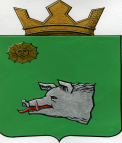 КРАСНОКАМСКОГО МУНИЦИПАЛЬНОГО РАЙОНАПЕРМСКОГО КРАЯРЕШЕНИЕСОВЕТ ДЕПУТАТОВ МАЙСКОГО СЕЛЬСКОГО ПОСЕЛЕНИЯКРАСНОКАМСКОГО МУНИЦИПАЛЬНОГО РАЙОНАПЕРМСКОГО КРАЯРЕШЕНИЕ20.04.2016№ 09Об утверждении Положения о комиссии по соблюдению требований к служебному поведению муниципальных служащих Совета депутатов Майского сельского поселения и урегулированию конфликта интересов и Состава комиссииГлава сельского поселения- глава администрацииМайского сельского поселенияС.Г. КунафинаПредседатель Совета депутатов Майского сельского поселенияА.Ф. Ермаков